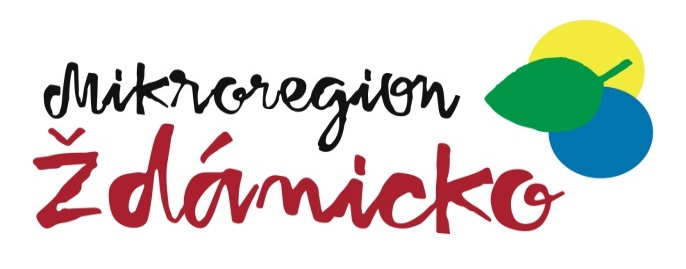 Dobrovolný svazek obcíse sídlem Ždánice, Městečko 787IČ 70963363OZNÁMENÍ O ZVEŘEJNĚNÍ ZÁVĚREČNÉHO ÚČTUza rok 2023Schválený závěrečný účet je zveřejněn dne 12. 7. 2024 na webových stránkách svazku obcí  DSO Mikroregion Ždánicko na adrese:https://www.muzdanice.cz/vismo/osnova.asp?id_org=19496&id_osnovy=6697&n=mikroregion%2DzdanickoZávěrečný účet za rok 2023 byl schválen na shromáždění starostů dne 27. 6. 2024.Do listinné podoby těchto dokumentů je možno nahlédnout na Městském úřadě ve Ždánicích.  Ing. Kateřina Klapková, Ph.D., MBA, v.s.               předsedkyně     DSO Mikroregion Ždánicko